Проект «Ах ты зимушка, зима»Вид проекта :познавательно-исследовательский, творческийСроки реализации: краткосрочный 9 -20 января 2017г.Участники проекта: дети старшей, подготовительной группы , воспитатели, родителиПроектная идея: Конкретизировать представление детей о зиме, как о времени года.Актуальность проекта : Тема проекта способствует созданию необходимых условий в ДОУ по формированию у дошкольников целостного представления о зиме; развитию у детей любознательности, творческих способностей, познавательной активности, коммуникативных навыков.Цель проекта: дать знания о живой и неживой природе зимой. Воспитывать любовь к природе родного края, бережное отношение к ней. Создание условий для развития познавательных и творческих способностей детей в процессе разработки совместного проекта «Здравствуй, Зимушка-зима!"Задачи проекта:расширять представления о зимних природных явлениях через познавательно-исследовательскую деятельность;знакомить с явлениями неживой природы (морозы, сильные ветры, идет снег, метут метели, замерзли водоёмы), свойствами снега (белый, хрустящий, рассыпчатый, холодный, пушистый, липкий);уточнять и расширять об образе жизни диких животных зимой (заяц, лиса, волк, медведь и белка). Расширять представления о разнообразии птиц (снегири, синицы, воробьи, свиристели), способах добывания пищи, приспособлении к зимним условиям жизни;создавать условия для выявления свойств и качеств снега и льда, закреплять знания о  процессе превращения воды в лёд, льда и снега в воду;учить устанавливать связи между живой и неживой природой (погода – состояние воды, снега; время года – состояние растений), анализировать, делать выводы;развить любознательность, познавательные интересы, внимание, память,     коммуникативные навыки, наблюдательность, экологическую воспитанность дошкольников;формировать реалистические представления о природе, умение устанавливать связь между поведением птиц и животных и изменениями в природе, вызвать желание помочь нашим крылатым друзьям в зимнюю бескормицу;вызывать положительнее эмоции, чувства восхищения природой; Ожидаемый результат:По окончанию проекта дети смогут:устанавливать зависимость жизни растений и животных от изменений в природе;расширить знания о природе зимой, укрепить исследовательский интерес к природе.Формы реализации проекта:НОД.Беседы.Наблюдения.Игровая деятельность.Исследовательская деятельность.Продуктивная деятельность детей.Чтение художественной литературы.Этапы реализации проекта:I этап – подготовительный:Создание необходимых условий для реализации проекта.Разработка и накопление методических материалов.Создание развивающей среды.Подбор художественной литературы по теме.Разработка мероприятий.II этап – основной (практический):НОДРечевое развитиеЗаучивание И.Никитин «Зима»Составление рассказа из личного опыта «Как мы играем зимой»Составление рассказа – фантазии «Что будет, если после зимы сразу наступит лето»Социально-коммуникативное развитие«Зимние опасности»«Кто построил снежный(ледяной) городок»Познавательное развитие«Идет волшебница-зима»Опыты и эксперименты.(приложение№1)Фенологические наблюдения.(приложение№2)Дидактические игры:«Найди ошибки» (чего не бывает зимой)«Кто что делает зимой»«Найди по следу»«Найди такую же снежинку»«Разведчики» (заметить, что изменилось в природе)«Подбери палитру зимы»Беседы.«Почему мне нравится зима».«Как звери в лесу зимуют».«Как зимуют домашние животные» «Почему скрипит снег?»«Помоги птицам».«Зачем зимой снег»«Осторожно! Зимние травмы»«Как заботиться о здоровье зимой».«Откуда идёт снег»«Осторожно, гололед» «Первая помощь при обморожении» «Что делать, чтобы не замерзнуть»Рассматривание репродукций картин русских художников по теме «Зима».А.Саврасов «Иней», «Зимний пейзаж»; М.Гермашев «Лиловый снег», «Зимний закат»; И.Шишкин «Зимний лес»; В.Токарев «Зимушка-зима»; И.Левитан «Зимой в лесу», «Деревня.Зима», «Бульвар зимой»Рассматривание плакатов по правилам безопасного поведения зимой. Чтение художественной литературы:В.Архангельский «Летят пушистые снежинки»К. Бальмонт «Снежинка»В. Бианки «Кто к кормушке прилетел?», «Синичкин календарь», «Молодая ворона», «Лес зимой», «Письмо простое и письмо с хитростью» Бр.Гримм «Госпожа Метелица»В.Зотов «Клёст», «О птицах»С. Иванов «Каким бывает снег»С.Маршак «Двенадцать месяцев»Н.Носов «На горке»В. Одоевский «Мороз Иванович»М.Пришвин «Этажи леса»Г.Скребицкий «На лесной полянке»Н. Сладков «Суд над декабрём», «Еловая каша»Г.Снегирёв «Про птиц»Е. Трутнева «Первый снег» Э.Успенский «Проказы старухи зимы»Загадки о зимних явлениях в природеПословицы и поговорки о зиме.Слушание музыкальных произведений:«Времена года» П.И.Чайковского, «Вальс снежных хлопьев» из балета «Щелкунчик» П.И.Чайковского, «Метель» Г.СвиридоваТворческая мастерская.Украшение рукавичек в технике «квиллинг».Рисование: «Снежинки».Изготовление цветных льдинок.Рисование зима в лесу и в городе.Оформление макета «Зима»Работа с родителями:«Суперстоловая для птиц». Изготовление кормушек для птиц.Оформление информации в родительский уголок: «Одежда ребенка на зимней прогулке»Консультация для родителей «Профилактика простудных заболеваний»Консультация для родителей «Как сделать прогулку приятной и полезной»Труд на участке.Заготовка корма для птицПодкармливание птиц.«Окучивание» снегом деревьев.Расчистка дорожек от снега во время прогулки.Очистить вместе с воспитателем место для игр от снега.На прогулке совместно с воспитателем собирать снег в кучу для постройки горкиТретий этап заключительный:Обработка результатов по реализации проекта.Организация птичьей столовой на территории детского сада .Выставка рисунков «Зимушка-зима».Результаты проектной деятельности:дети имеют представление о зиме, ее признаках, приобрели новый познавательный опыт;знакомы с произведениями поэтов, писателей и художников на тему зимы;владеют расширенным словарным запасом;имеют представление о природе родного края;знакомы с правилами с правилами безопасного поведения на природе;выставка творческих работ детей;систематизирован литературный и иллюстративный материл по теме;разработаны рекомендации для родителей.Приложение №1 Опыты и экспериментыОпыт №1. Почему снег мягкий?Цель. Совершенствовать знание детей о снеге.Материал. Лопатки, ведёрки, лупа, чёрная бархатная бумага.Ход. Предложить детям понаблюдать, как кружится и падает снег. Пусть дети сгребут снег, а затем ведёрками носят его в кучу для горки. Дети отмечают, что ведёрки со снегом очень лёгкие, а летом они носили в них песок, и он был тяжёлым. Приходилось носить ведёрки вдвоём. В чём дело?Затем дети рассматривают хлопья снега, которые падают на чёрную бархатную бумагу, через лупу. Они видят, что это отдельные снежинки сцепленные вместе. А между снежинками – воздух, поэтому, снег пушистый и его так легко поднять.Вывод. Снег легче песка, так как  он состоит из снежинок, между которыми много воздуха.  Дети дополняют из личного опыта, называют, что тяжелее снега: вода, земля, песок и многое другое.Обратите внимание детей, что в зависимости от погоды меняется форма снежинок: при сильном морозе снежинки выпадают в форме твёрдых крупных звёздочек; при слабом морозе они напоминают белые твёрдые шарики, которые называют крупой; при сильном ветре летят очень мелкие снежинки, так как лучики у них обломаны. Если идти по снегу в мороз, то слышно, как он скрипит.  Опыт №2. Где лучики?Цель. Показать детям, что форма снежинок меняется в зависимости от погоды.Материал. Чёрная шерстяная ткань, лупа, вертушки.Ход. Дать детям понаблюдать за ветром.  Отметить его силу и направление при помощи вертушек.  Спросить  у детей, как они думают, влияет ли это на снежинки, которые сейчас падают. Дети высказывают свои предположения.Воспитатель предлагает рассмотреть их на чёрном полотне, через лупу.Вывод. Снежинки очень мелкие и у них нет лучиков, они поломались из-за сильного ветра.Детей всегда интересует, не замёрзнут ли деревья зимой. Предложите вспомнить, что происходит с деревьями весной, летом, осенью, а затем поясните, что деревьям нужен отдых, чтобы набрать силы к будущей весне. Зимой они не питаются, не растут, а погружаются в глубокий сон.  У деревьев есть защита – пушистое снежное покрывало.Опыт №3. Почему снег греет?Цель. Помочь детям понять, что снег согревает землю от промерзания.Материал. Лопатки, две бутылки с тёплой водой.Ход. Предложить детям  вспомнить, как их родители в саду, на даче защищают растения от морозов. (Укрывают их снегом).  Спросите детей, надо ли уплотнять, прихлопывать снег около деревьев? (Нет). А почему? (В рыхлом снеге, много воздуха и он лучше сохраняет тепло).Это можно проверить. Перед прогулкой налить в две одинаковые бутылки тёплую воду и закупорить их. Предложить  детям потрогать их и убедиться в том, что в них обеих вода тёплая. Затем на участке одну из бутылок ставят на открытое место, другую закапывают в снег, не прихлопывая его. В конце прогулки обе бутылки ставят  рядом и сравнивают, в какой вода остыла больше, выясняют, в какой бутылке на поверхности появился ледок.Вывод.  В бутылке под снегом вода остыла меньше, значит, снег сохраняет тепло.Обратите внимание детей, как легко дышится в морозный день. Попросите детей высказаться, почему?  Это потому, что падающий снег забирает из воздуха мельчайшие частички пыли, которая есть и зимой. И воздух становится чистым, свежим. Опыт №4. Зачем Деду Морозу и Снегурочке шубы?Цель. Помочь детям выявить некоторые особенности одежды (защита от холода и тепла).Материалы.  Подносы для снеговых фигурок.Ход.  На прогулке спросить у детей, где живут Дед Мороз и Снегурочка? (Там, где холодно – на Севере; им хорошо, когда холодно). Предложить детям вылепить маленькие фигурки Деда Мороза и Снегурочки, и  внести их в группу. Деда Мороза закутать меховой тканью, а Снегурочку оставить на подносе. Через несколько  минут Снегурочка станет таять, а Дед Мороз будет таким же прочным, каким его принесли. Дети высказывают предположения: шуба  защищает от тепла комнаты, снежный Дед Мороз  не растаял. Дети выясняют, что Дед Мороз и Снегурочка приходят в шубах и тем самым, спасаются от тепла.Вывод. Одежда может защищать не только от холода, но и от тепла.Иногда после вьюжной, холодной погоды, вдруг заиграет яркое солнце. Снег становится мокрым, тяжёлым. Из такого снега можно слепить всё что угодно. Опыт №5. Замерзание жидкостей.Цель. Познакомить детей с различными жидкостями, выявить различия в процессах их замерзания.Материал. Формочки с одинаковым количеством обычной и солёной воды, молока, сока, растительного масла.Ход. Дети рассматривают жидкости, экспериментируют с ними и определяют различия и общие свойства жидкостей (тягучесть, способность принимать форму ёмкости). Дети выносят формочки с различными жидкостями на холод.  После прогулки дети рассматривают и определяют, какие жидкости замёрзли, а какие – нет.Вывод. Жидкости  замерзают с разной скоростью, некоторые не замерзают вообще. Чем жидкость гуще, тем длительнее время замерзания.Опыт №6. Ледяной секретикКогда уже установится холодная, морозная погода, детей можно удивить и порадовать таким опытом. Но необходимо  заранее раскопать снег до земли, положить листок с надписью «Дети, будьте осторожны на льду!» И залить это водой.  Когда  всё замёрзнет, присыпать снегом и заметить это место.Цель. Показать детям свойства льда, выяснить, в чём опасность льда для здоровья.Материал. Заранее подготовленный «ледяной секретик», картинки с различными ситуациями детей на льду (дети находятся  на водоёме, возле проруби; дети шалят на катке и падают).Ход. Загадать детям загадку: «Прозрачен, как стекло, а не вставить в окно». (Лёд).Предложить детям, осторожно, не торопясь раскопать снег в указанном месте варежкой. Дети находят под снегом лёд, видят подо льдом надпись. Вместе читают: «Будь осторожен на льду!». Дети отмечают, что читать легко, так как  лёд прозрачный.  Предлагает достать  записку  из-под  льда.  Дети отламывают кусочки льда, и  выясняют, что лёд хрупкий, гладкий, скользкий. Воспитатель проводит беседу, как опасно выходить на лёд зимой, рассматривают картинки.Вывод. Лёд прозрачный, хрупкий, скользкий и этим он опасен для человека, если не соблюдать осторожность.Опыт №7. Откуда берётся иней?Дети старшего дошкольного возраста часто задают вопросы, откуда берутся: снег, дождь, роса, иней. Можно объяснить это на опыте. А сначала прочитать стихотворение А. Калинчук «Зима»:Стоят деревья в инее –То белые, то синие.Столбами синеватымиСтоят дымки над хатами.И всё на свете в инее –То белое, то синее.Цель. Дать детям доступное объяснение происхождения осадков.Материал. Термос с горячей водой, тарелка.Ход. На прогулку выносится термос с горячей водой.  Открыв его, дети увидят пар. Над паром необходимо подержать холодную тарелку. Дети видят, как пар превращается в капельки воды.  Затем эту запотевшую тарелку оставляют до конца прогулки.  В конце  прогулке дети легко увидят на ней образование инея.  Опыт следует дополнить рассказом о том, как образуются осадки на земле.Вывод. При нагревании вода превращается в пар, пар - при охлаждении  превращается в воду, вода в инейПриложение №2  Фенологические наблюдения Наблюдение № 1Наблюдение за снегопадом. Выяснить зависимость характера состояния снега от погоды: в морозный день при отсутствии ветра снег падает отдельными снежинками, в сравнительно теплую погоду – снежными хлопьями, в сильный мороз при ясном небе – снегопад «иголочками».Стихотворение И.Сурикова: Белый снег пушистый В воздухе кружитсяИ на землю тихо Падает, ложится,И на утро снегомПоле забелело,Точно пеленоюВсе его одело. Стали дни коротки, Солнце светит мало. Вот пришли морозы, И зима настала. Наблюдение № 2Наблюдение за снегом. Обсудить с детьми, что происходит, когда снег скрипит под ногами (с хрустом ломаются лучики снежинок). В разную погоду рассмотреть снежинки через лупу.Дидактическая игра «Кто больше?»:Какие снежинки?  (ажурные, серебристые, нежные, холодные, пушистые, кружевные, легкие, белые…)Стихотворение С.Баруздина «Снежинки»:Зима снегами вьюжитсяС утра и дотемна.Снежинки вьются, кружатсяУ нашего окна.Как будто звезды искрамиРассыпались кругом.Несутся, серебристые,Заглядывают в дом.То в комнату попросятся, То снова убегут,За стеклами проносятся, На улицу зовут.  Наблюдение № 3Наблюдение за снегом. Установить зависимость между температурой воздуха и агрегатным состоянием снега с помощью термометра (липкий, рассыпчатый, сухой).Загадка: Он пушистый, серебристый,                Но рукой его не тронь:                Станет капелькою чистой,                 Как поймаешь на ладонь.      (снег)Дидактическая игра «Кто больше?»Какой снег зимой? (белый, пушистый, серебристый, мохнатый, махровый, молочный, чистый, воздушный, тяжелый, искристый, холодный, легкий, мокрый, блестящий, красивый, хрустящий, рассыпчатый, мягкий, рыхлый, глубокий, липкий, скрипучий).    Наблюдение № 4Продолжать наблюдение за снегом при постройке снежных фигур. Показать, что пластичность, вязкость снега зависят от его влажности (полить снег водой и слепить фигурку). Подчеркнуть, что снег стал влажный и липкий.Дидактическая игра «Слова-родственники» - упражнять в подборе однокоренных слов (к слову «снег»).    Как называется комок из снега, который бросают, играя?  (Снежок)   А звездочка из снега?   (Снежинка)  Кого лепят дети зимой из снега?   (Снеговика)  Как называют внучку Деда Мороза, снежную девочку?    (Снегурочка) А цветы, которые первыми вырастают из-под снега?     (Подснежники)Наблюдение № 5Наблюдение за следами на снегу: зверей, людей, птиц, лыж, санок, машин (учиться определять, свежий след или он оставлен давно). Сравнить следы птиц на рыхлом снегу и утоптанном.Стихотворение Н.Голиновской «Письмо на снегу»:  Вышит снег красивой строчкой,  Словно белая сорочка. Папу я зову во двор: - Погляди, какой узор! Смотрит папа сверху вниз: - Тут письмо тебе, Денис!  Пишут птицы и зверюшки:  «Сделай нам, Денис, кормушки!»Упражнение «Назови правильно» - развивать грамматический строй речи : След зайца – заячий. След лисы – лисий.След птицы – птичий. След от лыж – лыжный.  След от санок – санный.Наблюдение № 6Привлечь внимание детей к деревьям, покрытым инеем. Иней образуется из мелких ледяных пластинок, которые располагаются рядами вдоль веточек. На солнце иней блестит, искрится, на закате становится розовым, рано утром и вечером – голубым. Объяснить, что в отличие от снега и льда, иней деревьям не вреден.Стихотворение А.Каминчук «Зима»:Стоят деревья в инее –То белые, то синие. Столбами синеватыми Стоят дымки над хатами. И все на свете в инее –То белое, то синее.    Наблюдение № 7   Наблюдение за температурой воздуха. Регулярно измерять температуру воздуха и заносить ее в дневник наблюдений. В конце месяца обобщить эти наблюдения и сделать вывод, почему январь называют самым лютым из всех зимних месяцев.Загадка: Щиплет уши, щиплет нос,               Лезет в валенки мороз.               Брызнешь воду – упадет                Не вода уже, а лед.      Даже птице не летится,     От мороза стынет птица.      Повернуло солнце к лету.     Что, скажи, за месяц это?      (Январь)Наблюдение № 8Наблюдение за состоянием снега. Уточнить зависимость между температурой воздуха и состоянием снега (липкий, рыхлый). Наблюдение за явлением снеговал: на деревьях образуются снежные навесы – шатры, при этом молодые тонкие деревца могут сломаться.     Наблюдение № 9 Вынести на прогулку вертушку. Выявить связь между сильным ветром и быстрым вращением вертушки. Установить связь между силой ветра и формой, местонахождением сугробов. Измерить условной меркой глубину сугробов до и после снегопада. Сделать вывод, почему в одних местах снег глубокий, а в других его почти нет.Наблюдение № 10Наблюдение за поведением птиц на кормушке. Ориентироваться по следам на снегу; кто из птиц прилетал к кормушке. Выяснить, какой корм какой птице нужен. Отметить особенности поведения воробьев: задорно чирикают – чувствуют прибавку света. Если воробей нахохлился – к морозу, перышки приглажены – к теплу. В январе уже можно услышать песенку синицы. Сделать вывод о том, что птицы первыми реагируют на прибавление света.Наблюдение № 11Наблюдение за деревьями. После сильных морозов рассмотреть кору деревьев, есть ли морозобойные трещины на стволе, рассказать детям, как образуются трещины. Рассмотреть почки на деревьях, напомнить, что дерево – живое, и весной из почек распустятся листья.Наблюдение № 12Наблюдение за сугробом. Обычно снег на землю ложится слоями. Предложить лопатой разрезать сугроб, обратить внимание на «плотность» снега.Наблюдение № 13Наблюдение за состоянием погоды. Развивать умение самостоятельно распознавать и называть снегопад, поземку, мороз, вьюгу, иней. Учить детей сравнивать эти явления, находить сходство и различия.Дидактическая игра «Кто больше?» - упражнять в подборе определений к существительным и глаголов, соответствующих зимним явлениям.Какой зимний день? (морозный, холодный, ясный, снежный, короткий, ветреный, сказочный).Мороз (что делает?) морозит, трещит, крепчает, вымораживает, стоит, ударяет, слабеет, сковывает, стоять не велит.Ветер (что делает?) дует, метет, несет(снег), завывает, воет, кружит.Наблюдение № 14Наблюдение за солнцем. Солнце поднимается выше, становится ярче, теплее, на солнечной стороне появляются проталины; происходит прибавка светового дня (чем выше солнце, тем длиннее день).Наблюдение № 15Наблюдения за снежным покровом. Обсудить защитные свойства снега. В теплый солнечный день понаблюдать за появлением воронок в снегу вокруг стволов деревьев. Обсудить, почему появились воронки. Для подведения детей к самостоятельному выводу предложить потрогать темную и светлую одежду и убедиться, что темная одежда быстрее нагрелась на солнце. Сравнить появление воронок у березы. Закрепить в представлении детей понятие «наст», когда он появляется и почему.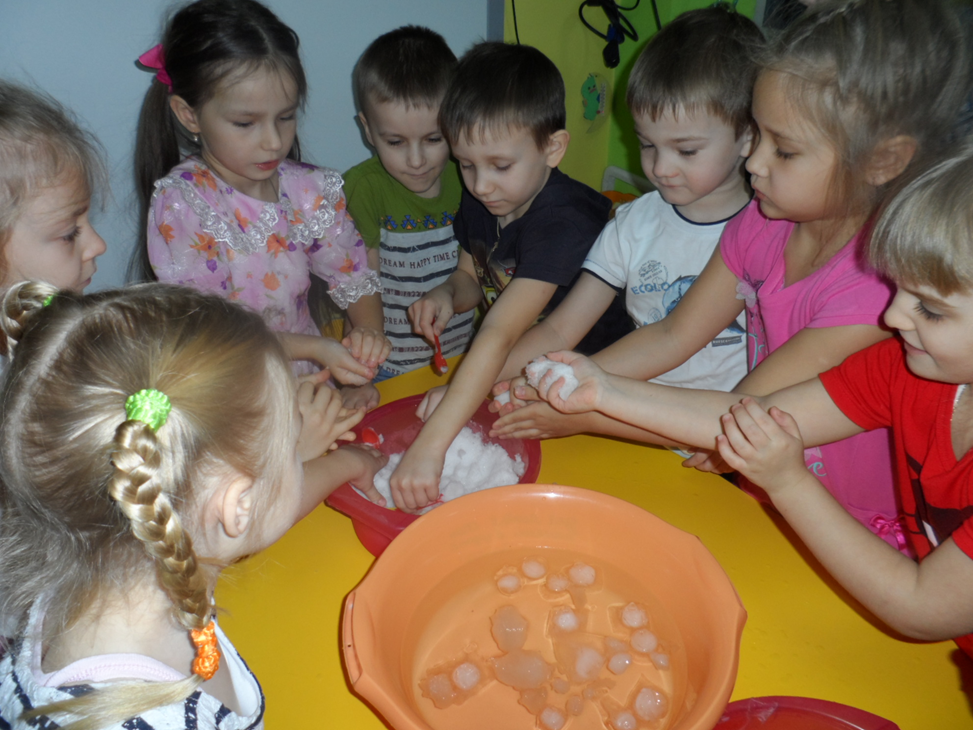 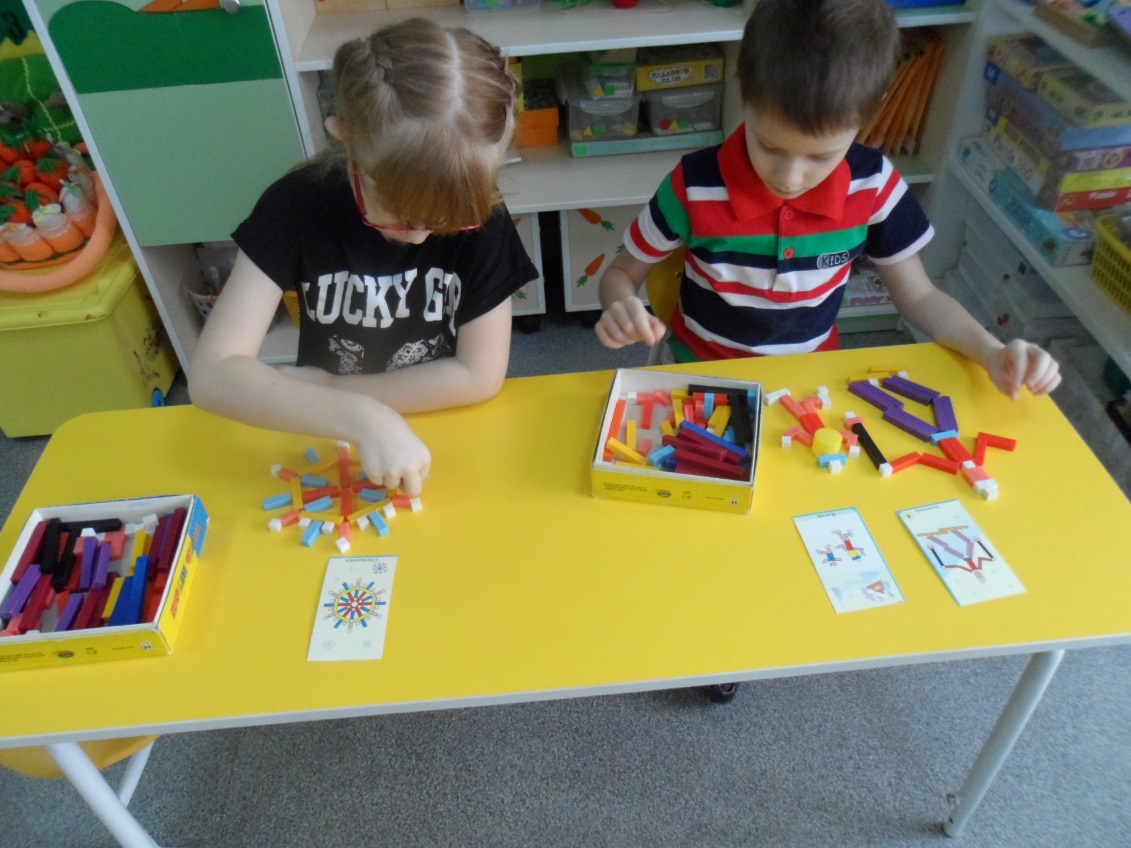 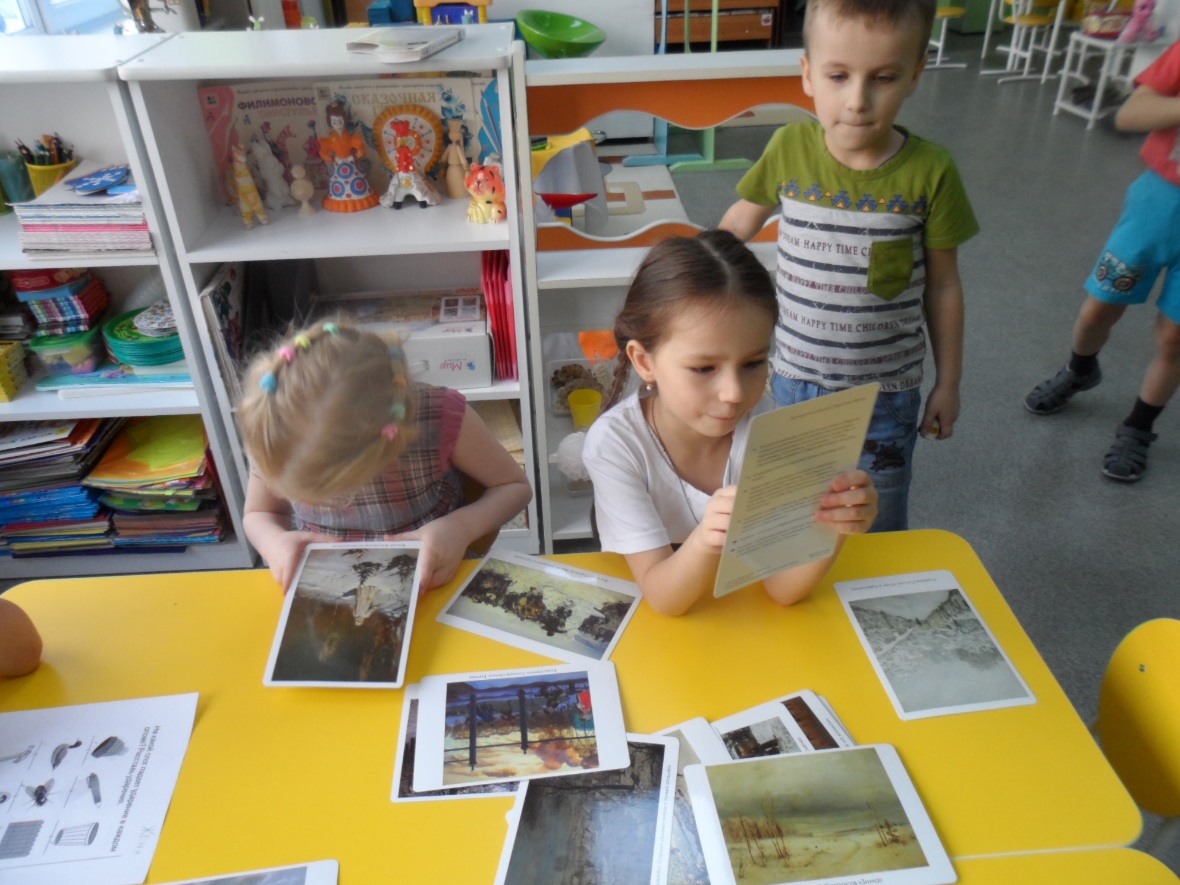 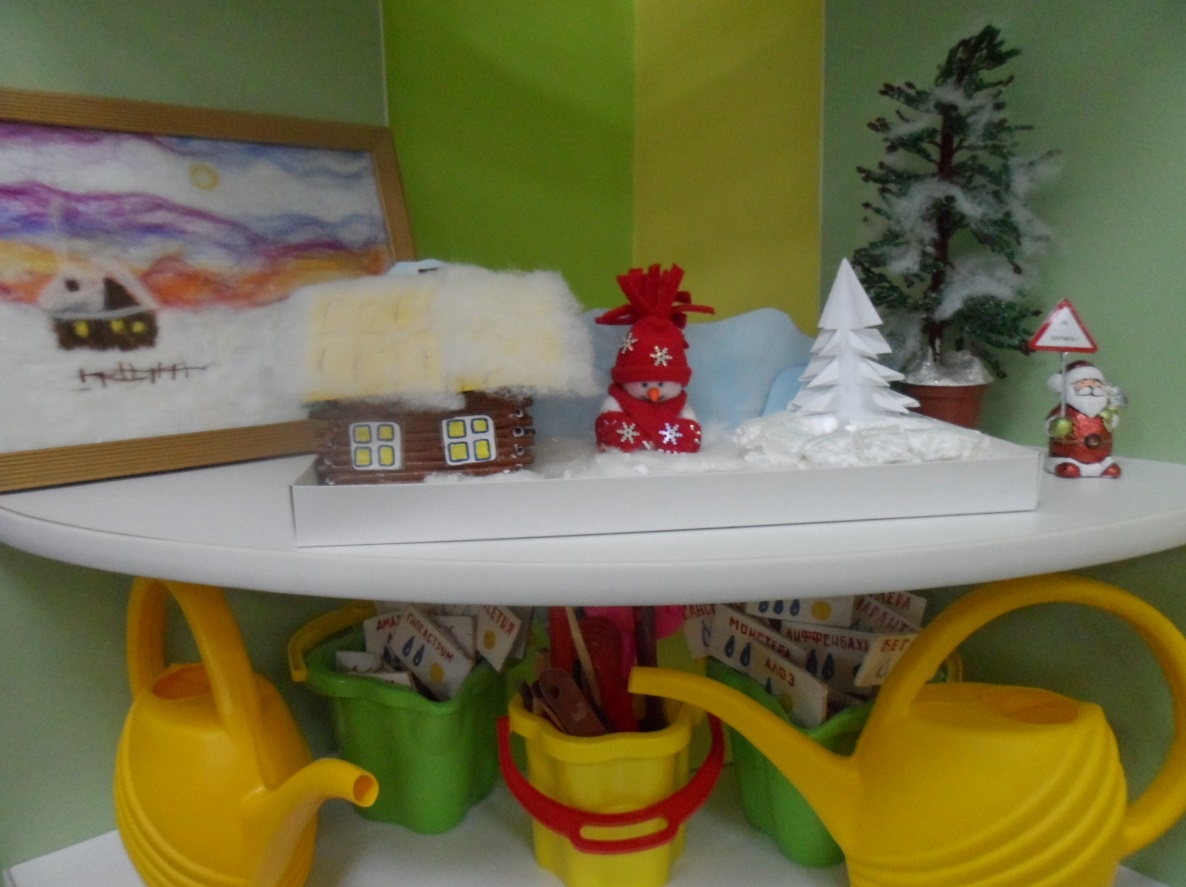 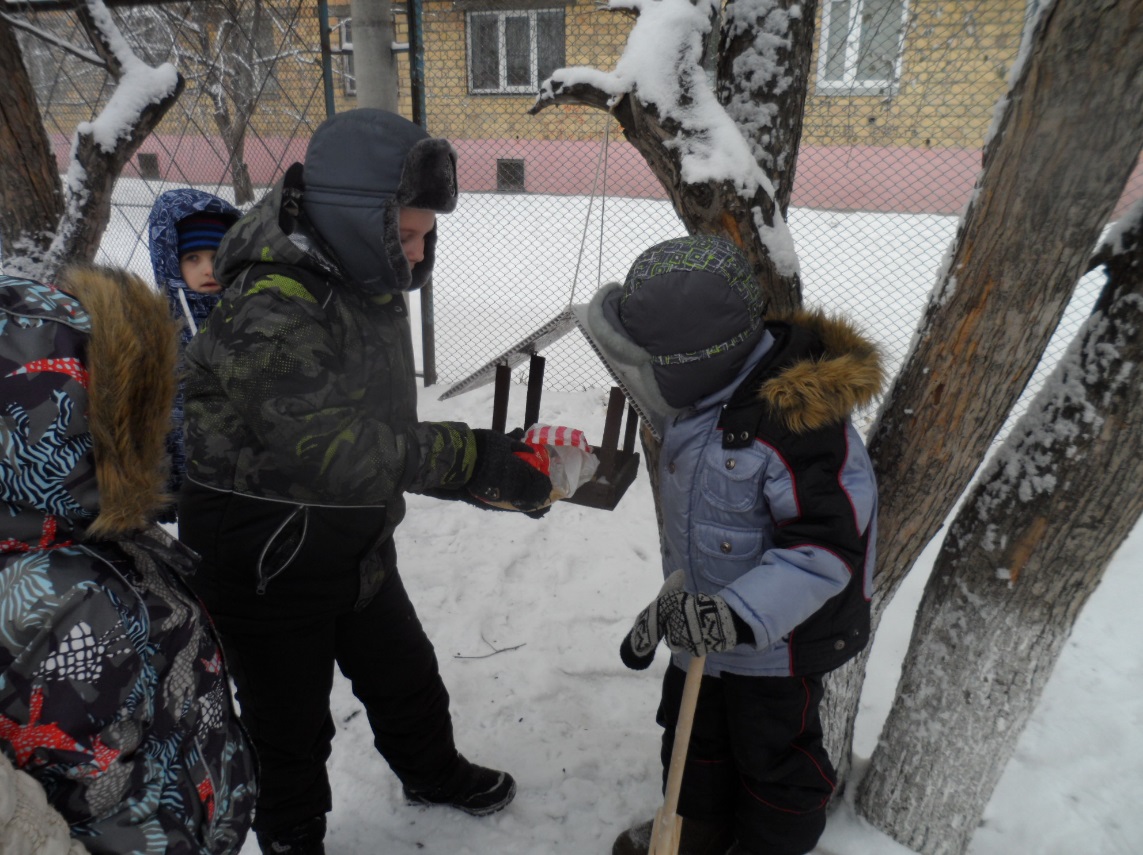 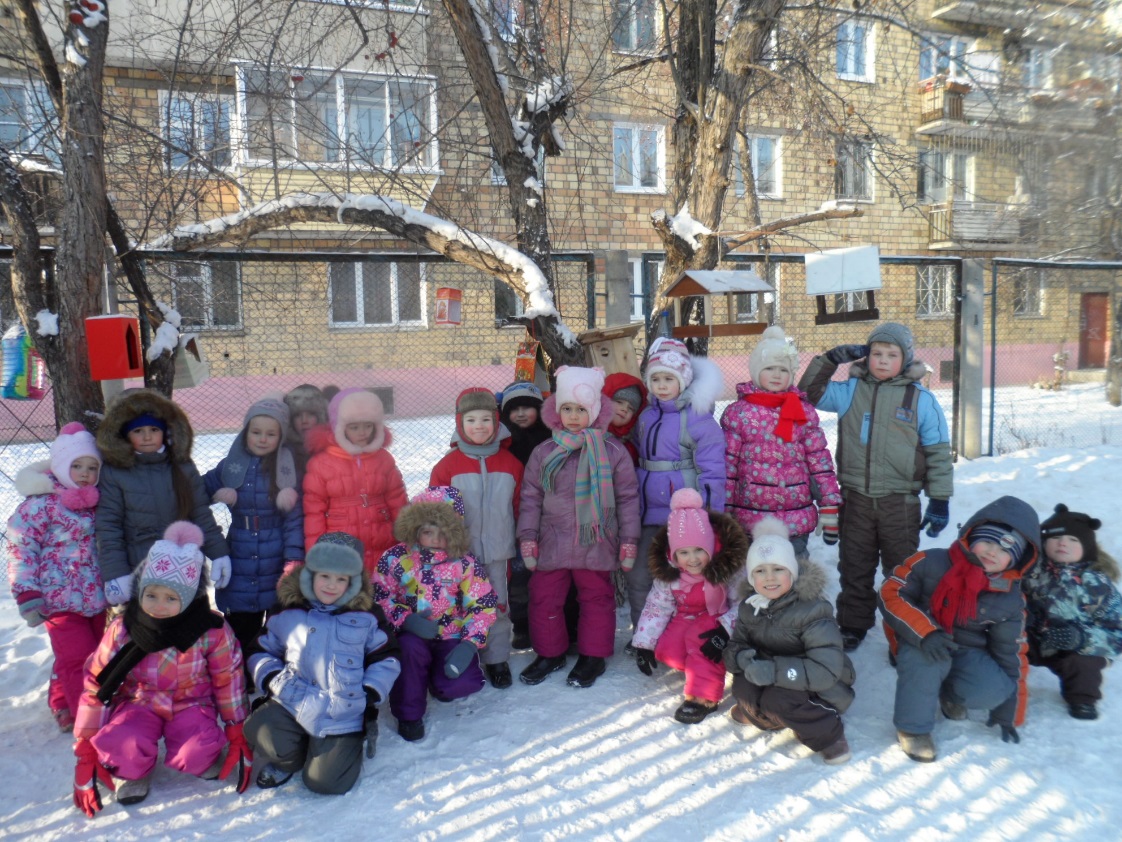 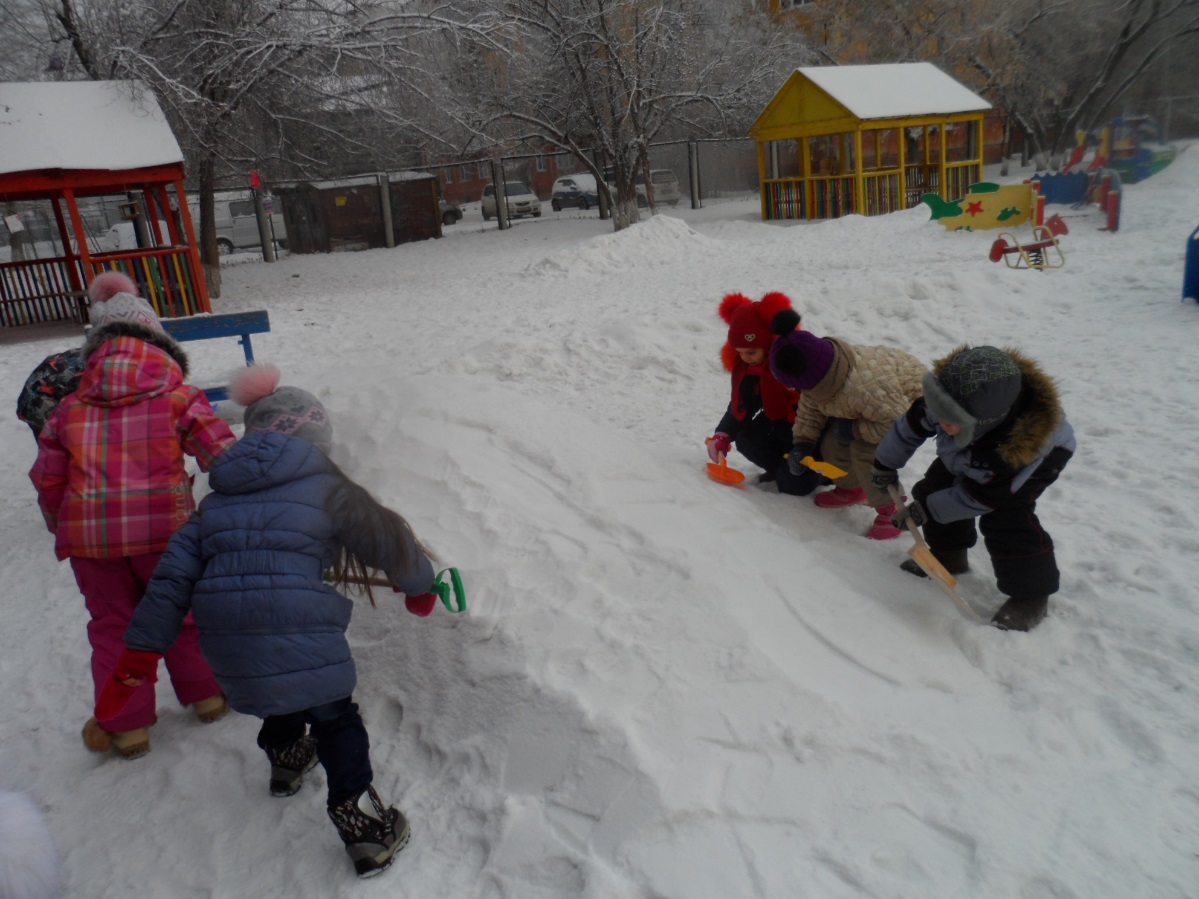 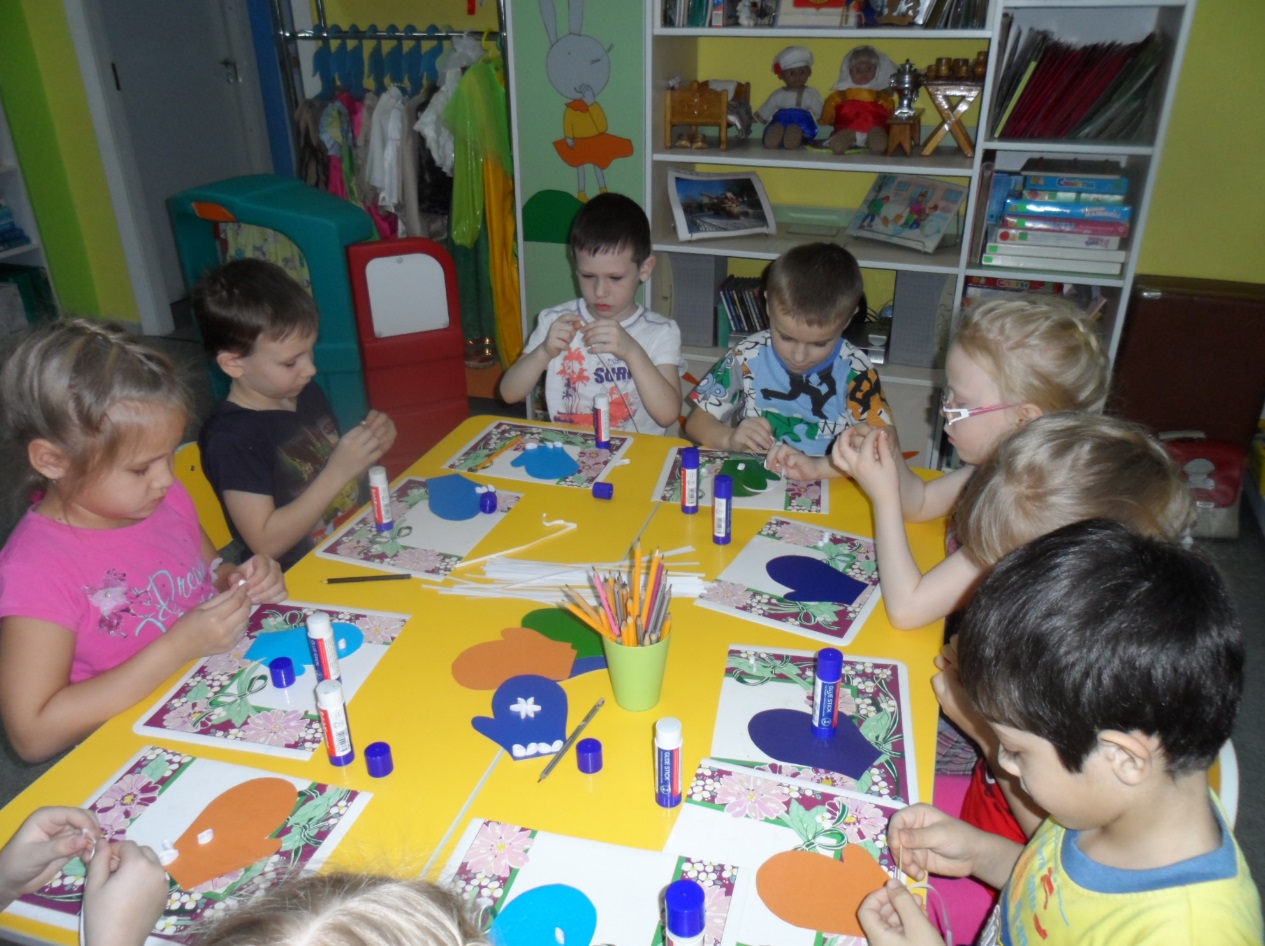 